University of San DiegoMolecular TechniquesUniversity of San DiegoMolecular TechniquesUniversity of San DiegoMolecular Techniques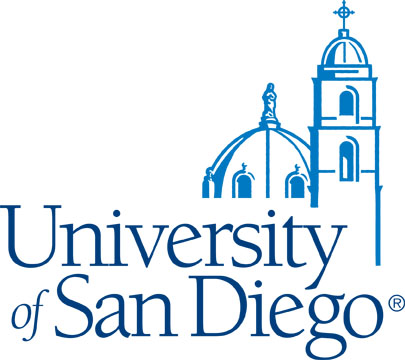 Standard Operating ProcedureStandard Operating ProcedureNumberNumberNumberOriginated by:  Originated by:  Date:Date:Originated by:  Originated by:  Effective:Effective:Approvals:Approvals:Approvals:Approvals:Approvals:Professor:Professor:Date:Date:Date:Revisions:Revisions:Revisions:Revisions:Revisions:#1 By:Date:Effective:Effective:Effective:XXX:XXX:Date:Date:Date:#2 By:Date:Effective:Effective:Effective:XXX:XXX:Date:Date:Date:University of San DiegoMolecular TechniquesStandard Operating ProcedureNumber1.0   Full Title:1.0   Full Title:2.0   Purpose and Scope:2.1  Purpose of Procedure2.2 Scope of Procedure2.0   Purpose and Scope:2.1  Purpose of Procedure2.2 Scope of Procedure3.0   Responsibilities3.1   Operators Responsibilities3.2   Supervisor Responsibilities3.0   Responsibilities3.1   Operators Responsibilities3.2   Supervisor Responsibilities4.0  Principles of Operation:4.0  Principles of Operation:5.0  Other References5.0  Other References6.0  Materials and Equipment6.0  Materials and Equipment7.0  Operating Procedures7.1  Safety Precautions7.2  Special Handling7.3  Calibration7.4  Standard Operation7.5  Data Recording7.6  Operation Log7.0  Operating Procedures7.1  Safety Precautions7.2  Special Handling7.3  Calibration7.4  Standard Operation7.5  Data Recording7.6  Operation Log8.0  Maintenance 8.0  Maintenance 9.0  Calculations9.0  Calculations10.0  Reporting Operation Problems10.0  Reporting Operation Problems